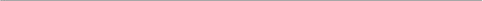 Personvernerklæring – Forsvarets høgskoleforeningForsvarets høgskoleforening (FHSF) er en medlemsorganisasjon for tidligere elever ved Forsvarets høgskole (FHS) og NATO Defence College, samt skolens lærerstab. Organisasjonen er registrert i Brønnøysundsregistrene med organisasjonsnummer: 988 265 950.Som medlem i FHSF gir du oss tilgang til noen opplysninger om deg. I denne personvernerklæringen kan du lese hvordan vi i FHSF håndterer de personopplysningene vi samler inn for å kunne yte våre tjenester overfor deg som medlem og andre vi samarbeider med. FHSF er ansvarlig for håndteringen av personopplysninger som mottas når du melder deg inn i foreningen og benytter deg av våre tilbud. Vi følger det til enhver tid gjeldende personvernsregelverk i vår behandling av dine personopplysninger. Behandlingsansvarlig i organisasjonen er leder for styret i FHSF, om ikke oppgaver er delegert. MedlemskapFra våre medlemmer innhenter vi navn, adresse, telefonnummer og e-postadresse. Disse opplysningene lagres i vår medlemsdatabase og er grunnlag for å rapportere på antall medlemmer og å kunne kreve inn medlemskontingent. I tillegg trenger vi kontaktinformasjon om medlemmer for å kunne gi et tilstrekkelig tilbud og informasjon knyttet til medlemskapet. Det rettslige grunnlaget for behandlingen av personopplysninger i FHSF er din innmelding i foreningen og aksept for våre medlemsvilkår, samt din deltakelse i, eller bruk av, våre tilbud. Når du melder deg inn i FHSF, samtykker du til at organisasjonen bruker personopplysninger til å sende ut bl a kontingentkrav, nyhetsbrev, invitasjon til arrangementer med mer. Ved avsluttet medlemskap slettes dine personopplysninger. E-post Du kan sende e-post til oss, men husk at alle virksomheter er sårbare for datatyveri. Du bør derfor ikke sende sensitivt innhold per e-post. Om vi mottar en slik e-post, behandler vi e-posten i henhold til innhold og sletter den straks. Invitasjon til arrangement mm For at vi skal kunne sende deg informasjon om aktiviteter i regi av FHSF, må du registrere din e-postadresse hos oss. Denne lagres i vår database og deles ikke med andre. 
E-postadressen slettes når den ikke lengre er i bruk. Besøk på vårt nettstedNettstedet vårt (distr: Proweb AS) bruker ikke informasjonskapsler for å kartlegge besøkende. Det registrerer kun antallet som besøker sidene og ikke noen personopplysninger. Påmelding kurs og arrangementer Via link til database som sendes ut via våre nyhetsbrev eller invitasjoner, er det mulig å melde deg på våre arrangement eller kurs. I tilknytning til dette samler vi informasjon som navn og kontaktopplysninger i tillegg til andre relevante opplysninger tilknyttet arrangementet. Disse personopplysningene blir ikke brukt til andre formål enn å administrere arrangementet. Personopplysningene vil slettes etter endt arrangement. Dine rettigheterDu har til enhver tid rett til å be om informasjon om personopplysningene vi oppbevarer om deg. Hvis opplysningene er feil, ufullstendige eller irrelevante, kan du be om at opplysningene rettes eller fjernes. Henvendelser om innsyn, retting og sletting vil besvares så snart som mulig og senest innen 30 dager. KontaktinformasjonVennligst kontakt oss hvis du har spørsmål, ønsker innsyn, eller ønsker retting eller sletting av personopplysninger: Adresse: 		Forsvarets høgskoleforening, Postboks 1550, Sentrum0015 OsloE-postadresse: 	leder@fhs-alumni.no Telefon: 		489 93 616.